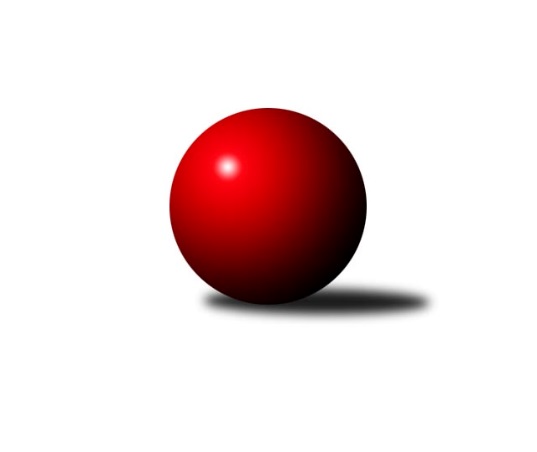 Č.2Ročník 2012/2013	15.8.2024 1. KLD C 2012/2013Statistika 2. kolaTabulka družstev:		družstvo	záp	výh	rem	proh	skore	sety	průměr	body	plné	dorážka	chyby	1.	Horní Benešov dorci˝A˝	2	2	0	0	7.0 : 1.0 	(17.5 : 6.5)	1507	4	1021	486	17	2.	KK Šumperk	2	2	0	0	7.0 : 1.0 	(13.0 : 11.0)	1488	4	1026	462	29	3.	TJ Valašské Meziříčí B	2	1	1	0	5.0 : 3.0 	(14.5 : 9.5)	1516	3	1042	474	31.5	4.	Kelč˝A˝	2	1	0	1	4.0 : 4.0 	(10.0 : 14.0)	1492	2	1035	457	22.5	5.	TJ Lokomotiva Česká Třebová	2	0	1	1	3.0 : 5.0 	(11.0 : 13.0)	1388	1	982	406	36.5	6.	TJ Valašské Meziříčí A	2	0	1	1	2.0 : 6.0 	(11.5 : 12.5)	1552	1	1047	506	19.5	7.	TJ Sokol Rybník	2	0	1	1	2.0 : 6.0 	(8.5 : 15.5)	1353	1	930	423	35.5	8.	TJ Tatran Litovel dorci˝A˝	2	0	0	2	2.0 : 6.0 	(10.0 : 14.0)	1402	0	1007	395	46.5Tabulka doma:		družstvo	záp	výh	rem	proh	skore	sety	průměr	body	maximum	minimum	1.	KK Šumperk	1	1	0	0	4.0 : 0.0 	(8.0 : 4.0)	1508	2	1508	1508	2.	Kelč˝A˝	1	1	0	0	4.0 : 0.0 	(6.0 : 6.0)	1579	2	1579	1579	3.	Horní Benešov dorci˝A˝	1	1	0	0	3.0 : 1.0 	(9.0 : 3.0)	1547	2	1547	1547	4.	TJ Valašské Meziříčí A	1	0	1	0	2.0 : 2.0 	(5.5 : 6.5)	1597	1	1597	1597	5.	TJ Sokol Rybník	2	0	1	1	2.0 : 6.0 	(8.5 : 15.5)	1353	1	1354	1351	6.	TJ Valašské Meziříčí B	0	0	0	0	0.0 : 0.0 	(0.0 : 0.0)	0	0	0	0	7.	TJ Tatran Litovel dorci˝A˝	1	0	0	1	1.0 : 3.0 	(7.0 : 5.0)	1376	0	1376	1376	8.	TJ Lokomotiva Česká Třebová	1	0	0	1	1.0 : 3.0 	(4.0 : 8.0)	1443	0	1443	1443Tabulka venku:		družstvo	záp	výh	rem	proh	skore	sety	průměr	body	maximum	minimum	1.	TJ Valašské Meziříčí B	2	1	1	0	5.0 : 3.0 	(14.5 : 9.5)	1516	3	1520	1511	2.	Horní Benešov dorci˝A˝	1	1	0	0	4.0 : 0.0 	(8.5 : 3.5)	1466	2	1466	1466	3.	KK Šumperk	1	1	0	0	3.0 : 1.0 	(5.0 : 7.0)	1468	2	1468	1468	4.	TJ Lokomotiva Česká Třebová	1	0	1	0	2.0 : 2.0 	(7.0 : 5.0)	1332	1	1332	1332	5.	TJ Sokol Rybník	0	0	0	0	0.0 : 0.0 	(0.0 : 0.0)	0	0	0	0	6.	TJ Tatran Litovel dorci˝A˝	1	0	0	1	1.0 : 3.0 	(3.0 : 9.0)	1427	0	1427	1427	7.	TJ Valašské Meziříčí A	1	0	0	1	0.0 : 4.0 	(6.0 : 6.0)	1507	0	1507	1507	8.	Kelč˝A˝	1	0	0	1	0.0 : 4.0 	(4.0 : 8.0)	1404	0	1404	1404Tabulka podzimní části:		družstvo	záp	výh	rem	proh	skore	sety	průměr	body	doma	venku	1.	Horní Benešov dorci˝A˝	2	2	0	0	7.0 : 1.0 	(17.5 : 6.5)	1507	4 	1 	0 	0 	1 	0 	0	2.	KK Šumperk	2	2	0	0	7.0 : 1.0 	(13.0 : 11.0)	1488	4 	1 	0 	0 	1 	0 	0	3.	TJ Valašské Meziříčí B	2	1	1	0	5.0 : 3.0 	(14.5 : 9.5)	1516	3 	0 	0 	0 	1 	1 	0	4.	Kelč˝A˝	2	1	0	1	4.0 : 4.0 	(10.0 : 14.0)	1492	2 	1 	0 	0 	0 	0 	1	5.	TJ Lokomotiva Česká Třebová	2	0	1	1	3.0 : 5.0 	(11.0 : 13.0)	1388	1 	0 	0 	1 	0 	1 	0	6.	TJ Valašské Meziříčí A	2	0	1	1	2.0 : 6.0 	(11.5 : 12.5)	1552	1 	0 	1 	0 	0 	0 	1	7.	TJ Sokol Rybník	2	0	1	1	2.0 : 6.0 	(8.5 : 15.5)	1353	1 	0 	1 	1 	0 	0 	0	8.	TJ Tatran Litovel dorci˝A˝	2	0	0	2	2.0 : 6.0 	(10.0 : 14.0)	1402	0 	0 	0 	1 	0 	0 	1Tabulka jarní části:		družstvo	záp	výh	rem	proh	skore	sety	průměr	body	doma	venku	1.	TJ Sokol Rybník	0	0	0	0	0.0 : 0.0 	(0.0 : 0.0)	0	0 	0 	0 	0 	0 	0 	0 	2.	TJ Valašské Meziříčí A	0	0	0	0	0.0 : 0.0 	(0.0 : 0.0)	0	0 	0 	0 	0 	0 	0 	0 	3.	TJ Valašské Meziříčí B	0	0	0	0	0.0 : 0.0 	(0.0 : 0.0)	0	0 	0 	0 	0 	0 	0 	0 	4.	TJ Tatran Litovel dorci˝A˝	0	0	0	0	0.0 : 0.0 	(0.0 : 0.0)	0	0 	0 	0 	0 	0 	0 	0 	5.	Horní Benešov dorci˝A˝	0	0	0	0	0.0 : 0.0 	(0.0 : 0.0)	0	0 	0 	0 	0 	0 	0 	0 	6.	TJ Lokomotiva Česká Třebová	0	0	0	0	0.0 : 0.0 	(0.0 : 0.0)	0	0 	0 	0 	0 	0 	0 	0 	7.	KK Šumperk	0	0	0	0	0.0 : 0.0 	(0.0 : 0.0)	0	0 	0 	0 	0 	0 	0 	0 	8.	Kelč˝A˝	0	0	0	0	0.0 : 0.0 	(0.0 : 0.0)	0	0 	0 	0 	0 	0 	0 	0 Zisk bodů pro družstvo:		jméno hráče	družstvo	body	zápasy	v %	dílčí body	sety	v %	1.	Natálie Topičová 	TJ Valašské Meziříčí B 	2	/	2	(100%)	7.5	/	8	(94%)	2.	Jaromír Hendrych ml. 	Horní Benešov dorci˝A˝ 	2	/	2	(100%)	7.5	/	8	(94%)	3.	Martin Hampl 	TJ Tatran Litovel dorci˝A˝ 	2	/	2	(100%)	7	/	8	(88%)	4.	Jiří Kmoníček 	TJ Lokomotiva Česká Třebová 	2	/	2	(100%)	7	/	8	(88%)	5.	Adam Běláška 	KK Šumperk 	2	/	2	(100%)	5	/	8	(63%)	6.	Marek Frydrych 	TJ Valašské Meziříčí B 	2	/	2	(100%)	5	/	8	(63%)	7.	Filip Morávek 	Horní Benešov dorci˝A˝ 	1	/	1	(100%)	4	/	4	(100%)	8.	Martin Sedlář 	KK Šumperk 	1	/	1	(100%)	3	/	4	(75%)	9.	Martin Mikulič 	KK Šumperk 	1	/	1	(100%)	3	/	4	(75%)	10.	David Láčík 	Horní Benešov dorci˝A˝ 	1	/	1	(100%)	3	/	4	(75%)	11.	Tomaš Vybíral 	Kelč˝A˝ 	1	/	1	(100%)	2	/	4	(50%)	12.	Marie Effenbergerová 	KK Šumperk 	1	/	1	(100%)	2	/	4	(50%)	13.	Ludmila Šťastná 	TJ Valašské Meziříčí A 	1	/	2	(50%)	5	/	8	(63%)	14.	Michal Vejda 	TJ Sokol Rybník 	1	/	2	(50%)	3.5	/	8	(44%)	15.	Monika Pavelková 	Kelč˝A˝ 	1	/	2	(50%)	3	/	8	(38%)	16.	Anna Mašláňová 	Kelč˝A˝ 	1	/	2	(50%)	3	/	8	(38%)	17.	Michal Krejčiřík 	Horní Benešov dorci˝A˝ 	1	/	2	(50%)	3	/	8	(38%)	18.	Jan Kmoníček 	TJ Lokomotiva Česká Třebová 	1	/	2	(50%)	3	/	8	(38%)	19.	Marie Pavelková 	Kelč˝A˝ 	0	/	1	(0%)	2	/	4	(50%)	20.	Milan Přidal 	TJ Tatran Litovel dorci˝A˝ 	0	/	1	(0%)	2	/	4	(50%)	21.	Dominik Hůlka 	TJ Sokol Rybník 	0	/	1	(0%)	2	/	4	(50%)	22.	Vojtěch Novotný 	TJ Sokol Rybník 	0	/	1	(0%)	2	/	4	(50%)	23.	Tomáš Pěruška 	TJ Tatran Litovel dorci˝A˝ 	0	/	1	(0%)	0	/	4	(0%)	24.	David Vítek 	TJ Lokomotiva Česká Třebová 	0	/	1	(0%)	0	/	4	(0%)	25.	Kristýna Štreichová 	TJ Valašské Meziříčí A 	0	/	2	(0%)	4	/	8	(50%)	26.	Lucie Šťastná 	TJ Valašské Meziříčí A 	0	/	2	(0%)	2.5	/	8	(31%)	27.	Pavla Čípová 	TJ Valašské Meziříčí B 	0	/	2	(0%)	2	/	8	(25%)	28.	Jiří Šafář 	TJ Sokol Rybník 	0	/	2	(0%)	1	/	8	(13%)	29.	Petr Jindra 	TJ Tatran Litovel dorci˝A˝ 	0	/	2	(0%)	1	/	8	(13%)Průměry na kuželnách:		kuželna	průměr	plné	dorážka	chyby	výkon na hráče	1.	TJ Valašské Meziříčí, 1-4	1558	1059	499	26.5	(519.5)	2.	TJ Kelč, 1-2	1543	1039	503	17.0	(514.3)	3.	 Horní Benešov, 1-4	1487	1028	459	29.5	(495.7)	4.	TJ Lokomotiva Česká Třebová, 1-4	1477	1031	445	30.0	(492.3)	5.	KK Šumperk, 1-4	1456	1025	430	29.5	(485.3)	6.	TJ Tatran Litovel (stará), 1-2	1422	1003	418	38.5	(474.0)	7.	TJ Sokol Rybník, 1-2	1375	950	425	33.5	(458.6)Nejlepší výkony na kuželnách:TJ Valašské Meziříčí, 1-4TJ Valašské Meziříčí A	1597	1. kolo	Ludmila Šťastná 	TJ Valašské Meziříčí A	545	1. koloTJ Valašské Meziříčí B	1520	1. kolo	Natálie Topičová 	TJ Valašské Meziříčí B	543	1. kolo		. kolo	Marek Frydrych 	TJ Valašské Meziříčí B	528	1. kolo		. kolo	Lucie Šťastná 	TJ Valašské Meziříčí A	527	1. kolo		. kolo	Kristýna Štreichová 	TJ Valašské Meziříčí A	525	1. kolo		. kolo	Pavla Čípová 	TJ Valašské Meziříčí B	449	1. koloTJ Kelč, 1-2Kelč˝A˝	1579	2. kolo	Tomaš Vybíral 	Kelč˝A˝	534	2. koloTJ Valašské Meziříčí A	1507	2. kolo	Monika Pavelková 	Kelč˝A˝	530	2. kolo		. kolo	Ludmila Šťastná 	TJ Valašské Meziříčí A	519	2. kolo		. kolo	Anna Mašláňová 	Kelč˝A˝	515	2. kolo		. kolo	Kristýna Štreichová 	TJ Valašské Meziříčí A	506	2. kolo		. kolo	Lucie Šťastná 	TJ Valašské Meziříčí A	482	2. kolo Horní Benešov, 1-4Horní Benešov dorci˝A˝	1547	1. kolo	Jaromír Hendrych ml. 	Horní Benešov dorci˝A˝	541	1. koloTJ Tatran Litovel dorci˝A˝	1427	1. kolo	Michal Krejčiřík 	Horní Benešov dorci˝A˝	507	1. kolo		. kolo	Filip Morávek 	Horní Benešov dorci˝A˝	499	1. kolo		. kolo	Martin Hampl 	TJ Tatran Litovel dorci˝A˝	497	1. kolo		. kolo	Petr Jindra 	TJ Tatran Litovel dorci˝A˝	468	1. kolo		. kolo	Tomáš Pěruška 	TJ Tatran Litovel dorci˝A˝	462	1. koloTJ Lokomotiva Česká Třebová, 1-4TJ Valašské Meziříčí B	1511	2. kolo	Marek Frydrych 	TJ Valašské Meziříčí B	535	2. koloTJ Lokomotiva Česká Třebová	1443	2. kolo	Jiří Kmoníček 	TJ Lokomotiva Česká Třebová	524	2. kolo		. kolo	Natálie Topičová 	TJ Valašské Meziříčí B	522	2. kolo		. kolo	Jan Kmoníček 	TJ Lokomotiva Česká Třebová	474	2. kolo		. kolo	Pavla Čípová 	TJ Valašské Meziříčí B	454	2. kolo		. kolo	David Vítek 	TJ Lokomotiva Česká Třebová	445	2. koloKK Šumperk, 1-4KK Šumperk	1508	1. kolo	Adam Běláška 	KK Šumperk	516	1. koloKelč˝A˝	1404	1. kolo	Martin Mikulič 	KK Šumperk	505	1. kolo		. kolo	Monika Pavelková 	Kelč˝A˝	498	1. kolo		. kolo	Marie Effenbergerová 	KK Šumperk	487	1. kolo		. kolo	Marie Pavelková 	Kelč˝A˝	469	1. kolo		. kolo	Anna Mašláňová 	Kelč˝A˝	437	1. koloTJ Tatran Litovel (stará), 1-2KK Šumperk	1468	2. kolo	Martin Sedlář 	KK Šumperk	526	2. koloTJ Tatran Litovel dorci˝A˝	1376	2. kolo	Adam Běláška 	KK Šumperk	495	2. kolo		. kolo	Martin Hampl 	TJ Tatran Litovel dorci˝A˝	474	2. kolo		. kolo	Petr Jindra 	TJ Tatran Litovel dorci˝A˝	454	2. kolo		. kolo	Milan Přidal 	TJ Tatran Litovel dorci˝A˝	448	2. kolo		. kolo	Marie Effenbergerová 	KK Šumperk	447	2. koloTJ Sokol Rybník, 1-2Horní Benešov dorci˝A˝	1466	2. kolo	Michal Vejda 	TJ Sokol Rybník	506	1. koloTJ Sokol Rybník	1354	2. kolo	Jaromír Hendrych ml. 	Horní Benešov dorci˝A˝	506	2. koloTJ Sokol Rybník	1351	1. kolo	David Láčík 	Horní Benešov dorci˝A˝	487	2. koloTJ Lokomotiva Česká Třebová	1332	1. kolo	Michal Krejčiřík 	Horní Benešov dorci˝A˝	473	2. kolo		. kolo	Jiří Kmoníček 	TJ Lokomotiva Česká Třebová	468	1. kolo		. kolo	Jan Kmoníček 	TJ Lokomotiva Česká Třebová	466	1. kolo		. kolo	Dominik Hůlka 	TJ Sokol Rybník	463	2. kolo		. kolo	Michal Vejda 	TJ Sokol Rybník	455	2. kolo		. kolo	Jiří Šafář 	TJ Sokol Rybník	436	2. kolo		. kolo	Vojtěch Novotný 	TJ Sokol Rybník	430	1. koloČetnost výsledků:	4.0 : 0.0	2x	3.0 : 1.0	1x	2.0 : 2.0	2x	1.0 : 3.0	2x	0.0 : 4.0	1x